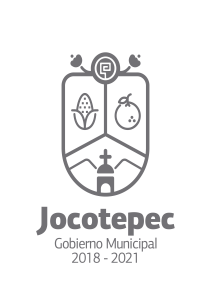 ¿Cuáles fueron las acciones proyectadas (obras, proyectos o programas) o planeadas para este trimestre?Mejorar el funcionamiento de los pozos y plantas de tratamiento en el municipio. Mejorar el servicio de agua potable alcantarillado y saneamiento.Instalación de medidores de agua potable en el municipio.Actualizar el padrón de usuarios.Regularización e incorporación de tomas irregulares.Resultados Trimestrales (Describir cuáles fueron los programas, proyectos, actividades y/o obras que se realizaron en este trimestre). Se rehabilito el equipo de bombeo del Pozo la Vaquita de Chantepec.Se interconecto el Pozo Viejo de San Cristóbal a la red.Se profundizó al Pozo de San Luciano.Se profundizo el pozo de Vicente Guerrero en San Juan Cósala.Atención de múltiples servicios públicosMontos (si los hubiera) del desarrollo de dichas actividades. ¿Se ajustó a lo presupuestado?Si. $280,000.00 aproximadamente del punto 2.En que beneficia a la población o un grupo en específico lo desarrollado en este trimestreMejor servicio de suministro de agua potable en las diferentes Localidades del municipio de Jocotepec.¿A qué estrategia de su POA pertenecen las acciones realizadas y a que Ejes del Plan Municipal de Desarrollo 2018-2021 se alinean?ESTRATEGIA 1: Mejorar el funcionamiento de los pozos y plantas de tratamiento en el municipio.             Eje Rector 3: Servicios Públicos de CalidadAcciones proyectadas: Reparación y mantenimiento en Pozos San Juan, San Luciano, San Cristóbal y Chantepec.ESTRATEGIA NO CONTEMPLADA EN POA:Fugas atendidas.Cambios de aníllelaConexión de agua y drenajeServicio de pipa Servicio de vactorDe manera puntual basándose en la pregunta 2 (Resultados Trimestrales) y en su POA, llene la siguiente tabla, según el trabajo realizado este trimestre.DESCRIPCIÓN DEL REPORTETRABAJOS REALIZADOS FUGAS DE AGUA16CAMBIOS DE ANILLETAS12CONEXIÓN DE AGUA Y DRENAJE15SERVICIO DE PIPA175SERVICIOS DE VACTOR58TOTAL SERVICIOS/REPARACIONES E INSTALACIONES ATENDIDOS276NºESTRATÉGIA O COMPONENTE POA 2019ESTRATEGIA O ACTIVIDAD NO CONTEMPLADA (Llenar esta columna solo en caso de existir alguna estrategia no prevista)Nº LINEAS DE ACCIÓN O ACTIVIDADES PROYECTADASNº LINEAS DE ACCIÓN O ACTIVIDADES REALIZADASRESULTADO(Actvs. realizadas/Actvs. Proyectadas*100)1Mejorar el funcionamiento de los pozos y plantas de tratamiento en el municipio.4250%2Atención de múltiples servicios públicos.55100%TOTAL75%